Week Beginning 20/4/20                                                                                                                                                           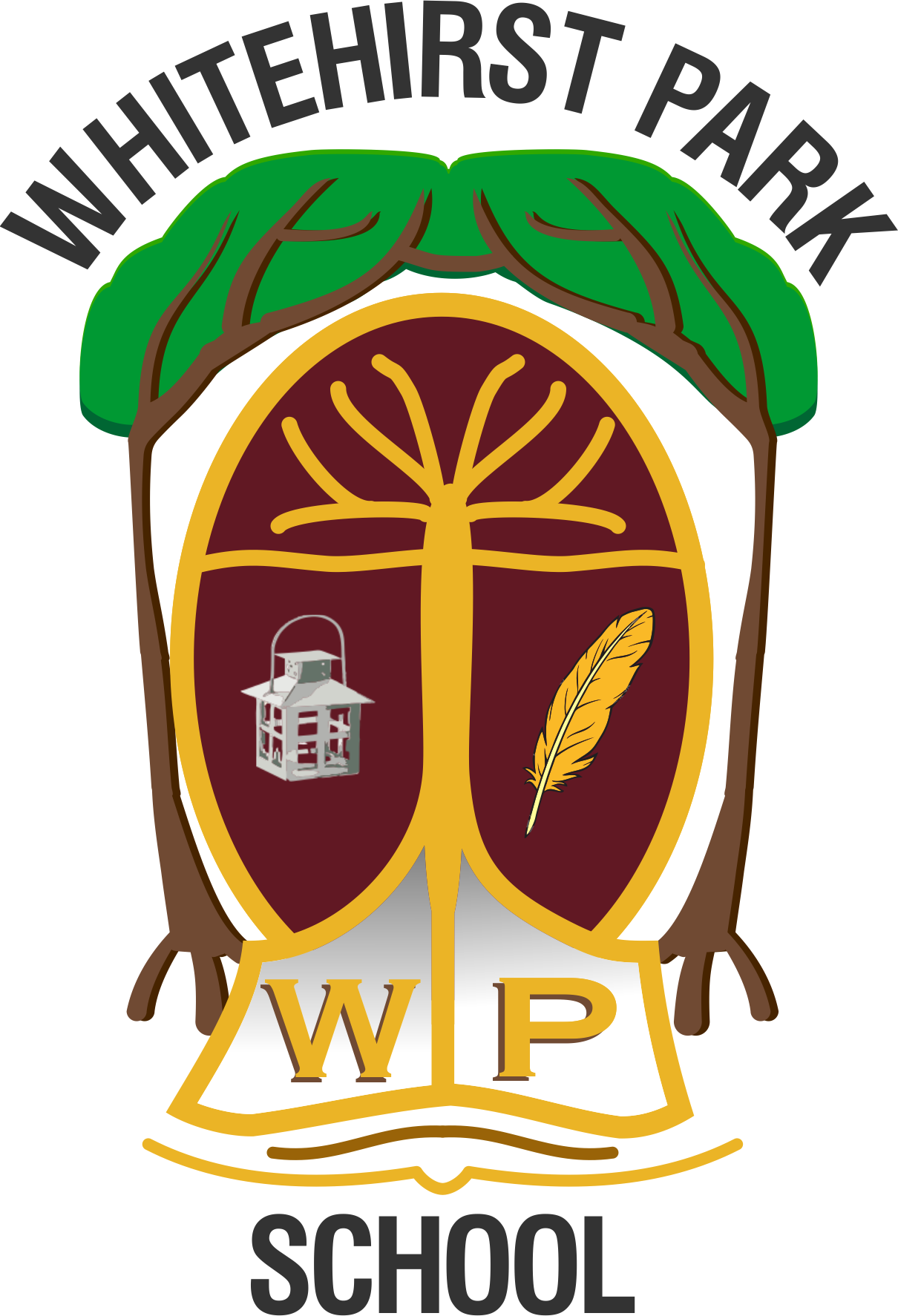 ExtrasI have added a new page to our blog with some minibeast activities I downloaded from Twinkl.LiteracyNumeracyHealth and WellbeingMondayNewsCan you write 5 sentences or more about what you did over the Easter holiday? Remember When? Where? Who? What? Why? Try a different opener for each sentence. Can you use adjectives to add detail and make your story interesting? How did everyone feel?Remember to check your personal targets and have a go.You must use capital letters and full stops/exclamation marks to mark your sentences.Tricky wordsWe will check you know some of your phase 4 tricky words to spell without looking.Like, said, do, have, so, some, youAsk someone to say the word and you try to spell it. Any words you are stuck with practise by writing out 3 times. Too easy? Can you throw and catch or bounce a ball while you spell the word? Remember to use something soft if you are indoors and ask permission first.NumeracyIf you know that 4 add 6 is 10Then 14 add 6 is 20 or 4 add 16 is 20.Use what you already know! Hit the buttonPractise your number bonds to 10 for a warm-up then go trickier with number bonds to 20.It is important that you work out the answer instead of guessing. You are trying to get them all correct in the time. You then try to beat your score.5 out of 6 is better than 10 out of 23 https://www.topmarks.co.uk/maths-games/hit-the-buttonWant time off the screen? Try this?Count out 20 items and use them to make the number stories by sharing them in 2 rows. Write them out and practise them.OrHave 20 objects and hide some (put them in a bag) count how many you have and work out how many must be in the bag, check your answer.Joe Wicks Workout – 9:00am YouTubehttps://www.youtube.com/user/thebodycoach1TuesdayPhonics/ HandwritingEach phonics group will have words with a new sound. Talk about the spelling pattern then practise reading them and being able to write them. Use this as hand writing practise remembering how to join your letters. Tails go under the line and tall letters touch the top of your line. Look at the word, Say the word out loud, Cover the word and try Writing without looking, now Check you got it right (LaSaCaWaC)Write each word 3 times.Write a sentence for 3 of your words. Challenge? Can you write a sentence with more than one of the spelling words in it? **Try sumdog spelling games**BadgersMagic e makes the u say U (you) Rude, rule, huge, computer, use, tube, cube, refuse, super, JuneEveryone elseie together says Ipie, spied, lie, tie, fried, die, cried, denied, triedNumeracySumdog practise and assessmenthttps://www.sumdog.com/user/sign_inhttps://www.youtube.com/user/thebodycoach1MindfulnessIf you are finding it hard to focus and concentrate then you maybe need to take a break and try your favourite mindful breathing technique. The music we play in class is on the Blog Mindfulness page. WednesdayReadingChoose a BugClub book to read and remember to answer the bug quizzes. Look back at the text to find the answer, don’t just guess! Your book won’t be marked complete unless you finish the quizzes. https://www.activelearnprimary.co.uk/login?c=0Sumdog Capital letters and Tricky Words challengeCapital letters challengeNumeracyYour groups sums will be at the bottom of the table. Complete them in your numeracy homework jotter and send me a picture to get marked or type your answers in a document to send. Don’t forget your name and date.Try to think of the answer before you use the 100 square to check if you are correct.See the useful resources blog pageCosmic Yogahttps://www.youtube.com/user/CosmicKidsYogaThursdayWritingA lost dog wanders into your gardenWrite a story describing what you would do and use lots of adjectives (describing words)Amazing openers: Suddenly Yesterday Firstly Secondly LastlyRemember to write in sentences, take a new sentence for a new piece of information.Remember to write about how you felt and not happy or sad! There are better words!!Adjectives you may find usefulhuge  tiny  scary  fluffy  cute  noisy  lonely  cuddly  scared  wonderfulChallengeYou could try and add a simile example... the dog was as fluffy as a cloudNumeracySumdog https://www.sumdog.com/user/sign_inMindfulness colouringhttps://www.mombooks.com/mom/online-activities/FridayReadingChoose an activity from the reading grid to complete.You can use the same BugClub book from Wednesday to give you more practise at reading with fluency and expression or choose a new book either from BOOKS BOOKS BOOKS page, BugClub or one of your own.Sumdog Spelling TestNumeracyHit the buttonhttps://www.topmarks.co.uk/maths-games/hit-the-buttonFriday Fun choosing!Minibeasts topic orOutside (in the garden)/Lego/Construction/Drawing/Reading.  You decide!Happy Friday 